БІЛОЦЕРКІВСЬКА МІСЬКА РАДАКИЇВСЬКОЇ ОБЛАСТІВИКОНАВЧИЙ КОМІТЕТР І Ш Е Н Н Я26 грудня  2017 року                               м. Біла Церква                                               № 491Про надання дозволу на поділ об’єкту нерухомого майна комплексу нежитлових будівель по вул.Гайок, 4а м.Біла Церква Київської області            Розглянувши подання управління комунальної власності та концесії Білоцерківської міської ради від  07 грудня 2017 року № 01-16/993, на виконання рішення Білоцерківської міської ради від  25 червня 2015 року №1515-76-VI «Про затвердження об’єкта міської комунальної власності до приватизації шляхом викупу», враховуючи висновок комунального підприємства Київської обласної Ради «Південне бюро технічної інвентаризації» №3124 від 16 листопада 2017 року, відповідно до Закону України «Про місцеве самоврядування в Україні», виконавчий комітет міської ради вирішив:	1.Дозволити розподіл об’єкту нерухомого майна комплексу нежитлових будівель по вул.Гайок, 4а м.Біла Церква Київської області, а саме:1.1. Нежитлова будівля літ. «3А-1» виробничий корпус № 1А - загальною площею 6136,10 кв.м. та споруди : штучна злітно-посадкова смуга, руліжні дороги РД-1, РД-2,РД-4, магістральна рубіжна дорога від РД-1 до стоянки № 16 від стоянки № 42 до РД4, стоянки літаків з №1до №16, стоянки літаків № 42,43,44,45,46,47,48  за адресою: вул. Гайок, № 4а  м.Біла Церква  Київської області.1.2. Нежитлове приміщення № 2 в нежитловій будівлі  літ. «Х-3» виробничий корпус № 4  - загальною площею -  1062,70 кв.м. , за адресою: вул. Гайок, № 4а  м. Біла Церква  Київської області.       1.3. Нежитлове приміщення № 1 в нежитловій будівлі літ. «Х-3» виробничий корпус № 4  - загальною площею 2874,10 кв.м., за адресою: вул. Гайок, № 4а  м. Біла Церква  Київської області.1.4. Нежитлова будівля літ. «Ю» будівля для піскоструминних робіт – загальноюплощею 253,70 кв.м. за адресою: вул. Гайок, № 4а  м. Біла Церква  Київської області.1.5. Нежитлова будівля літ. «4А-1» бокси для автомобілів - загальною площею 1067,20 кв.м  за   адресою: вул. Гайок, № 4а  м. Біла Церква  Київської області.1.6. Нежитлова будівля літ. «3С-1» будівля ТП корпусу №1А - загальною площею 63,20 кв.м. : вул. Гайок, № 4а  м. Біла Церква  Київської області.1.7. Нежитлова будівля літ. «Т-16» металеве сховище №1 ДОК -  загальною площею  856,40 кв.м. вул. Гайок, № 4а  м. Біла Церква  Київської області.1.8. Нежитлова будівля літ. «4В» арочне укриття  - загальною площею 140,20 кв.м., вул. Гайок, № 4а  м. Біла Церква  Київської області.1.9. Нежитлова будівля літ. «3Н-1» склад арочний  - загальною площею 72,80 кв.м. ., вул. Гайок, № 4а  м. Біла Церква  Київської області.21.10. Нежитлова будівля літ. «ЗХ-1» металеве утеплене сховище  - загальною площею 354,70 кв. вул. Гайок, № 4а  м. Біла Церква  Київської області.1.11.  Нежитлова будівля літ. «ЗТ-1» КНС  - загальною площею 26,40 кв.м. вул. Гайок, № 4а  м. Біла Церква  Київської області.1.12. Нежитлова будівля літ. «3У-1»напівпідвальне приміщення для техмайна №1 – загальною площею 28,60 кв.м. вул. Гайок, № 4а  м. Біла Церква  Київської області.1.13. Нежитлова будівля літ. «3Ф-1» напівпідвальне приміщення для техмайна №1 загальною площею 22,20 кв.м  вул. Гайок, № 4а  м. Біла Церква  Київської області.1.14. Нежитлова будівля літ. «2Н-1» арочне укриття БЗ148-С/6 З/6  - загальною площею 260,10 кв.м. вул. Гайок, № 4а  м. Біла Церква  Київської області.1.15. Нежитлова будівля літ. «2О-1» склад збірно металевий 30м  - загальною площею 603,0 кв.м. вул. Гайок, № 4а  м. Біла Церква  Київської області.1.16. Нежитлова будівля літ.  «4Ж/ пд.»УКП на 80 осіб  - 165,50 кв.м. вул. Гайок, № 4а  м. Біла Церква  Київської області.1.17. Нежитлова будівля літ. «4П-2» СКП+ГТМ 2-й напрямок -  загальною площею 64,50 кв.м. вул. Гайок, № 4а  м. Біла Церква  Київської області.1.18. Нежитлова будівля літ.  «4О-2» СКП+ГРМ 1-й напрямок  - загальною площею 64,30 кв.м. вул. Гайок, № 4а  м. Біла Церква  Київської області.1.19. Нежитлова будівля літ. «3І-1» технічна будова ескадрильї з котельнею  - загальною площею 325,40 кв.м. вул. Гайок, № 4а  м. Біла Церква  Київської області.1.20. Нежитлова будівля літ. «3Щ-1» ТП-3 (аеродром) - загальною площею 131,60кв.м. вул. Гайок, № 4а  м. Біла Церква  Київської області.1.21. Нежитлова будівля літ. «3Ю-1» ТП-2 (аеродром) - загальною площею  95,10кв.м. вул. Гайок, № 4а  м. Біла Церква  Київської області.1.22. Нежитлова будівля літ. «4Л-1» агрегат РСП - загальною площею 39,20 кв.м.    вул. Гайок, № 4а  м. Біла Церква  Київської області.1.23. Нежитлова будівля літ. «4К-1» РСП - загальною площею 57,0 кв.м.  вул. Гайок, № 4а  м. Біла Церква  Київської області.1.24. Нежитлова будівля літ. «4І-1» КРМ+БМ  1-й напрямок  - загальною площею 144,40 кв.м. вул. Гайок, № 4а  м. Біла Церква  Київської області.1.25. Нежитлова будівля літ. «4Й-1» будівля стартового спостереження 1-й напрямок загальною площею 3,70 кв.м. вул. Гайок, № 4а  м. Біла Церква  Київської області.1.26. Нежитлова будівля літ. «4Р/пд» укриття о/с КРМ 1-й напрямок /верт/- загальною площею 35,0 кв.м. вул. Гайок, № 4а  м. Біла Церква  Київської області.1.27. Нежитлова будівля літ. «4Г-4» будівля АДВ - загальною площею 488,60 кв.м. та споруди: №1-№4 огорожа, №5-вимощення  вул. Гайок, № 4а  м. Біла Церква  Київської області 2.Контроль за виконанням даного рішення покласти на заступника міського голови згідно з розподілом обов’язків.Міський  голова	                                                                                    Г. А. Дикий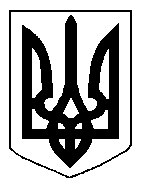 